Kursbevistildeles________________________________ for aktiv  deltakelse på kurset ”Livredning i åpent vann”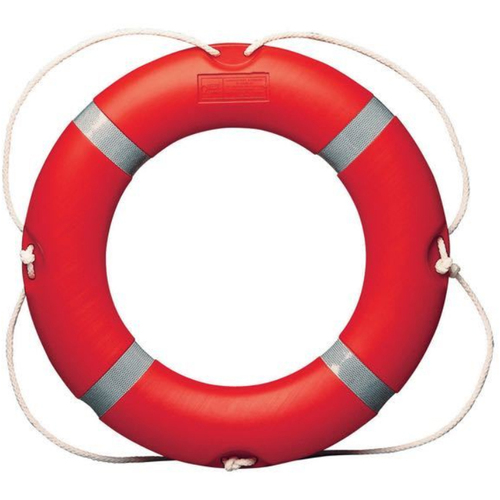 Gratulerer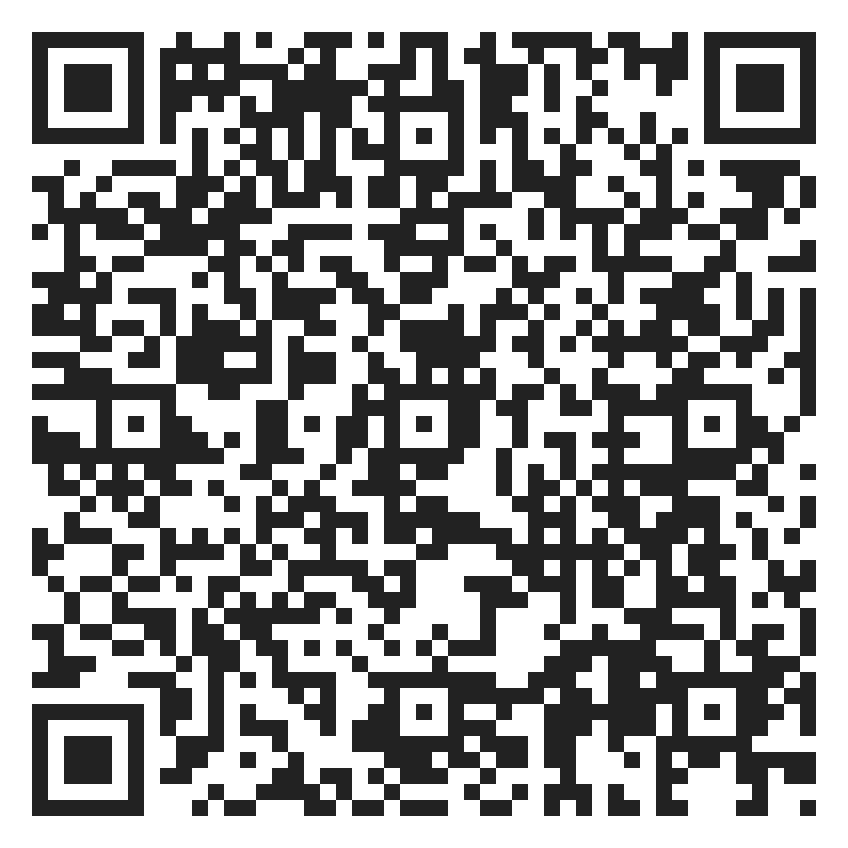 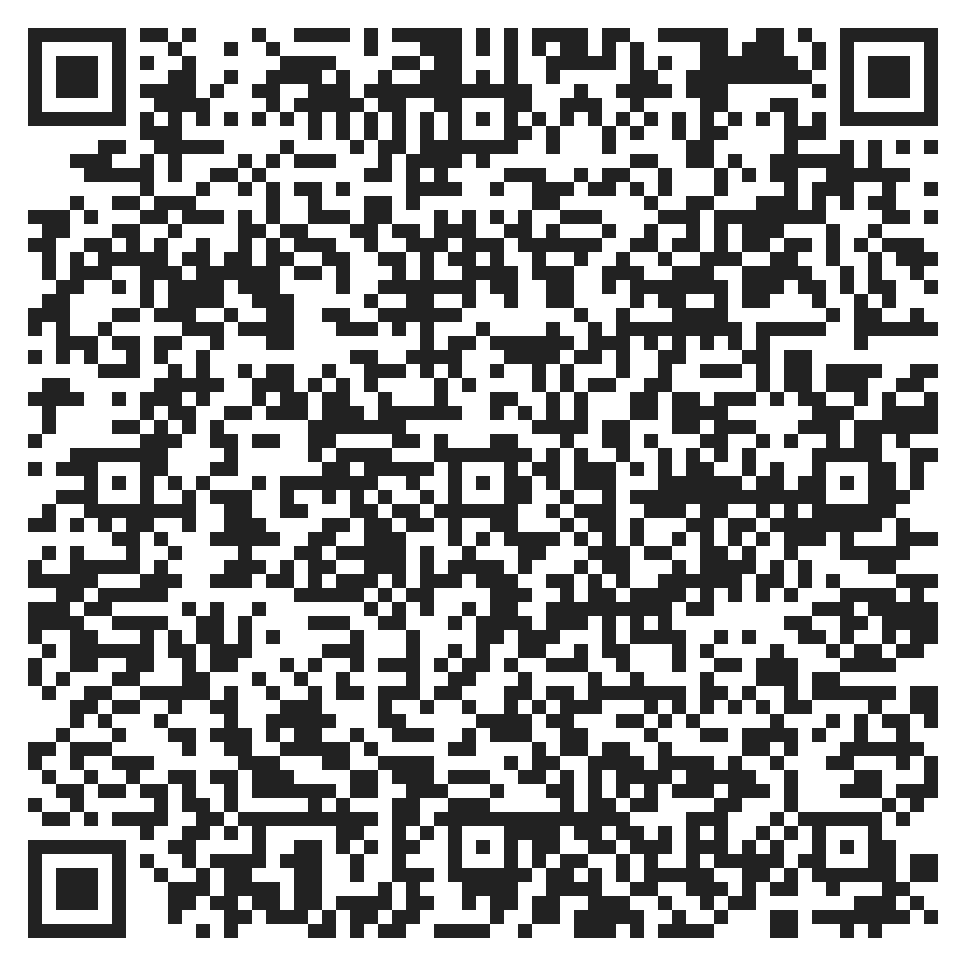 Hilsen alle oss på Oslo Sjøskole